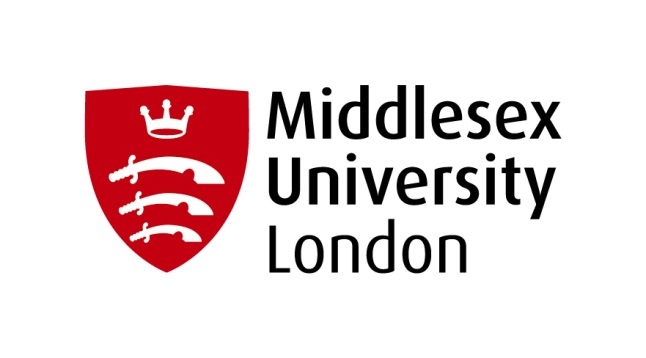 List of changes to the University Regulations for 2016/17Pg.1 Removed University Strategic Statement and Management of Confidential Information from end of index, but retained Data Protection Act.The following policies have been added to the Regulations and are indexed accordingly.Admissions PolicyAttendance Monitoring PolicyAttendance Monitoring Policy for Tier 4 StudentsCMA Policy: Making Changes to Published Programme Related Information.Data Protection PolicyEthics Framework StatementIntellectual Property Rights: StudentsStudent CharterPg.2 Amended dates in the Calendar to 2016-17Pg.3 UpdatedAll references to 'university' to read 'University' throughout the Regulations.Added the following statement as a new paragraph before the text on Learning Framework:These regulations apply for academic year 2016-2017 and may be subject to change in subsequentyears. If any of the academic regulations conflict with legal requirements placed on the University,then the legal requirements will take precedence.Pg.5 Section A - UG & Pg.22 Section A - PG Amended A1.6 - to Some modules are rated at 15, 20, 40 or 60 credits.Pg.6 Section A – UG & Pg.23 Section A - PGAmended in A7.3 to The University Regulations shall normally apply to all validated programmes delivered by collaborative partners. Where programmes do not adopt Middlesex regulations in full, they must be submitted to Academic Registry for consideration and approval prior to validation. Pg.9 Section C – UGAmended C7 - the Programme Progression Committee here and throughout the Regulations to Programme Progression BoardPg. 9 Section C -UG & P25 Section C - PGAdded C8.3 (e) the following at the end of existing text:The university does not operate a penalty tariff based on the lateness of submitted work.(See also E6.1 UG & PG)Pg.10 Section C10.1 - UGAmended from C10.1	Qualification titles The title will reflect the area of study, e.g. BA Primary Education.ToC10.1	Qualification titles The following principles will apply to the titling of qualifications:• the specific title of an award is normally solely an expression of the content of the programme curriculum and reflects the subject matter of the award.• specific titles that reflect the subject focus of programmes of study in two disciplines (e.g. a joint Honours award) should consider nomenclatures based on:• ‘A and B’, where there is an approximately equal balance between two components;• ‘A with B’ for a major/minor combination where the minor subject accounts for at least a quarter of the programme.• qualification titles should not normally reflect more than three subject components. Where there are more than three significant components, the title ‘Combined Studies’ would beappropriate.Items in brackets in the title will indicate:• specific subject pathways,• negotiated titles (where allowed by the programme regulations),• or PSRB reserved titles.The title will not include items that are external to the programme and its curriculum, for example:• whether the award is recognised by PSRBs- primarily because this is a construct external to the award itself,• abbreviations of the whole title, or• the location of the teaching.However, all of the above can be included in the diploma supplement.Pg.11 Section C – UG & Pg.27 Section C - PGAmended C14 to The Use and Re-use of CreditThe following principles shall apply:(a) Normally, credits utilised in attaining an initial qualification recognised by the FHEQ cannot beused to secure exemptions against parts of another award of equivalent or lower status. Such creditsare considered 'spent' as part of the certification of the initial award.(b) Such credits, however, may contribute to a higher award in the context that the higherqualification subsumes the lower. Illustrations of this would be:A student who achieves a Foundation degree can use relevant credit towards an Honours degree,but not towards another Foundation Degree/HND/DipHE.Credits obtained in attaining a sub-degree award or qualification can be used towards an Honoursdegree. Once an Honours degree has been awarded it cannot normally provide credit towardsanother Honours degree.Although at the same level in the FHEQ, a student may utilise credit from a Postgraduate Certificateor Diploma to contribute to a Master's degree.Credit 'spent' on the conferment of an undergraduate award may not be used to meet therequirements of a postgraduate award.Normally, credit towards a new qualification must have been gained no more than five years before the programme of study commences.Pg.12 Section D1 D UG and Pg.28 Section D1 D PGAdded External Examiner to the membership.Pg.13 Section D6.1 - UG & Pg.29 Section D6.1 – PG Added In such cases the Assessment Board must also consult with the Academic Registrar ornominee before exercising such discretion.Pg.14 Section D9 – UG & Pg.30 Section D9 – PGAmended External examination assessors to External Examiner Subject Board.Amended External examination auditor to External Examiner School Board.These changes applied throughout the Regulations.Pg. 14 Section D9.1 – UGAll references to Deputy Vice-Chancellor Academic now updated to Deputy Vice-Chancellor Learning and Innovation, here and throughout the regulations.Pg. 14 Section D10.1 (c) – UG & Pg. 30 -  PGAmendedTo scrutinise all work which has been recommended for first class/distinction grades of the 20 point scale or recommended for failure by the internal examiners, and a representative sample of work placed by the internal examiners in each classification (where applicable), drawn, normally, from all campuses on which the module is delivered.toTo scrutinise a representative sample of work placed by the internal examiners in each classification (where applicable), drawn, normally, from all campuses on which the module is delivered.Pg.18 Section E6.1 UG and Pg.33 Section E6.1 PGAdded the following at the end of existing text:The university does not operate a penalty tariff based on the lateness of submitted work.Pg.26 Section C10 - PGAmended to The following principles will apply to the titling of qualifications:• the specific title of an award is normally solely an expression of the content of the programme curriculum and reflects the subject matter of the award.• specific titles that reflect the subject focus of programmes of study in two disciplines (e.g. a joint Honours award) should consider nomenclatures based on:• ‘A and B’, where there is an approximately equal balance between two components;• ‘A with B’ for a major/minor combination where the minor subject accounts for at least a quarter of the programme.• qualification titles should not normally reflect more than three subject components.Items in brackets in the title will indicate:• specific subject pathways,• negotiated titles (where allowed by the programme regulations),• or PSRB reserved titlesThe title will not include items that are external to the programme and its curriculum, for example:• whether the award is recognised by PSRBs- primarily because this is a construct external to the award itself,• abbreviations of the whole title, or• the location of the teaching.However, all of the above can be included in the diploma supplement.Pg.32 Section E.3 – PGAmended to Progression stages of postgraduate studentsPg.41-Pg.44 Section GAs a result of a recommendation by the OIA minor amendments to the issue of Completion of Procedure (COP) Letters have been introduced.Pg.50 Section JMoved Master of Research MRes to Jll from J13Pg.52 Section K2.6Added 'headphones' to the list of banned items.Section K3.11Added (e) Wearing face or head coverings during the examination, unless done so for religious, orother acceptable, reasons. In such cases, students may be taken to a private room for purposes ofIdentification and/or checking for possession of unauthorised items (see K2,6).Pg.59 – Pg.65 Section Student Conduct and Discipline Rules and Student complaints and grievance proceduresAll references to Head of Student Support now updated to Associate Director (Corporate Services)Pg.71Removed the following sections: University Strategic Statement and Management of confidentialInformation.Retained Data Protection ActPg.72Added the following statements and policies:Admissions PolicyAttendance Monitoring PolicyAttendance Monitoring Policy for Tier 4 StudentsCMA Policy: Making Changes to Published Programme Related Information.Data Protection PolicyEthics Framework StatementIntellectual Property Rights: StudentsStudent Charter